DELO NA DALJAVOŠolsko leto 2019/ 2020Razred: 4. aDELO NA DALJAVOŠolsko leto 2019/ 2020Razred: 4. aDELO NA DALJAVOŠolsko leto 2019/ 2020Razred: 4. aDELO NA DALJAVOŠolsko leto 2019/ 2020Razred: 4. aPredmet:LUMZaporedna št. ure: 52. + 53.Datum: 24. 4. 2020Učiteljica:Zdenka MežanTema: Kiparstvo: RELIEF IZ KARTONATema: Kiparstvo: RELIEF IZ KARTONATema: Kiparstvo: RELIEF IZ KARTONATema: Kiparstvo: RELIEF IZ KARTONAPripomočki: za podlago kos gladkega kartona, za vzorce p kosi valovitega kartona, lepilo, škarjePripomočki: za podlago kos gladkega kartona, za vzorce p kosi valovitega kartona, lepilo, škarjePripomočki: za podlago kos gladkega kartona, za vzorce p kosi valovitega kartona, lepilo, škarjePripomočki: za podlago kos gladkega kartona, za vzorce p kosi valovitega kartona, lepilo, škarjeNamen učenja:Naučiti se izdelati relief iz kartonaNamen učenja:Naučiti se izdelati relief iz kartonaNamen učenja:Naučiti se izdelati relief iz kartonaNamen učenja:Naučiti se izdelati relief iz kartonaKriteriji uspešnosti: Uspešen/uspešna sem ko:upoštevaš postopek oblikovanja reliefa iz kartona,si pridobiš občutek za oblikovanje po postopku od celote k podrobnostim, raziskuješ možnosti, ki ti jih nudi kiparski material – karton,v svoj kiparski izdelek vnašaš lastne ideje,razvijaš občutek za vztrajnost in doslednost pri oblikovanju in lepljenju,ob uporabi različnih orodij razvijaš svoje ročne spretnosti.Kriteriji uspešnosti: Uspešen/uspešna sem ko:upoštevaš postopek oblikovanja reliefa iz kartona,si pridobiš občutek za oblikovanje po postopku od celote k podrobnostim, raziskuješ možnosti, ki ti jih nudi kiparski material – karton,v svoj kiparski izdelek vnašaš lastne ideje,razvijaš občutek za vztrajnost in doslednost pri oblikovanju in lepljenju,ob uporabi različnih orodij razvijaš svoje ročne spretnosti.Kriteriji uspešnosti: Uspešen/uspešna sem ko:upoštevaš postopek oblikovanja reliefa iz kartona,si pridobiš občutek za oblikovanje po postopku od celote k podrobnostim, raziskuješ možnosti, ki ti jih nudi kiparski material – karton,v svoj kiparski izdelek vnašaš lastne ideje,razvijaš občutek za vztrajnost in doslednost pri oblikovanju in lepljenju,ob uporabi različnih orodij razvijaš svoje ročne spretnosti.Kriteriji uspešnosti: Uspešen/uspešna sem ko:upoštevaš postopek oblikovanja reliefa iz kartona,si pridobiš občutek za oblikovanje po postopku od celote k podrobnostim, raziskuješ možnosti, ki ti jih nudi kiparski material – karton,v svoj kiparski izdelek vnašaš lastne ideje,razvijaš občutek za vztrajnost in doslednost pri oblikovanju in lepljenju,ob uporabi različnih orodij razvijaš svoje ročne spretnosti.Za današnje likovno ustvarjanje si pripravi:tršo podlago iz kartona (kartonska embalaža) v velikosti formata A4valoviti karton (kartonska embalaža od mleka)lepilo (najprimernejši je mekol ali kar pač imaš doma, lahko ga narediš sam/a iz moke in vode – recept dobiš tukaj: https://www.bibaleze.si/ideje_za_prosti_cas/kako-narediti-domace-lepilo.html)škarješablono, svinčnikLikovna nalogaIzdelal/a boš  relief z vzorcem iz koščkov valovitega kartona.Na karton boš lepil/a vzorce, ki jih izrežeš iz valovitega kartona. Vsak vzorec je lahko izdelan iz več plasti kartona. Ker ima valoviti karton  svojo debelino, bo tvoj  izdelek relief. Uporabi domišljijo, bodi natančen/na pri rezanju in lepljenju. VARNOST PRI DELU: Pazi na rokovanje s škarjami in varnost pri rezanju. Opis postopka:Najprej si zamisli nekaj različnih vzorcev, ki jih boš vključili v svoj relief. Tega si lahko  skiciraš na kosu papirja (lahko so to trikotniki, krogi, kvadrati, pravokotniki, preproste rastlinske oblike itn.). Potem nareži oblike za vzorec in jih zlepi skupaj. Enaki vzorci naj bodo približno enako veliki.Narezane oblike v enakomernem ritmu nalepimo na kartonček.Na končani izdelek priveži vrvico in reliefi lahko krasi steno v tvoji sobi.Nekaj idej: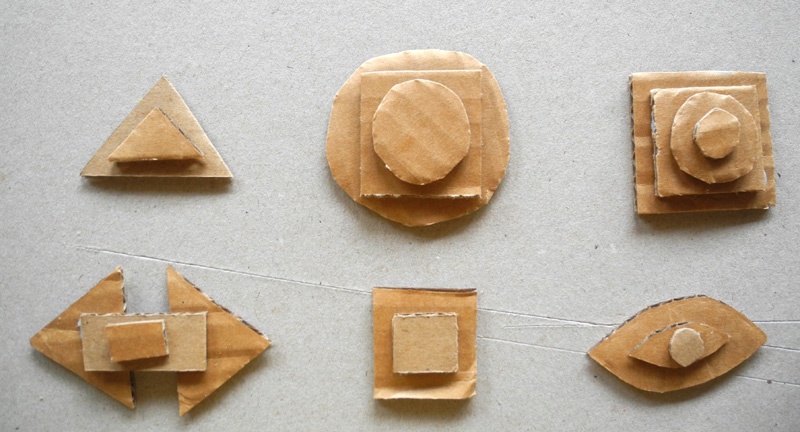 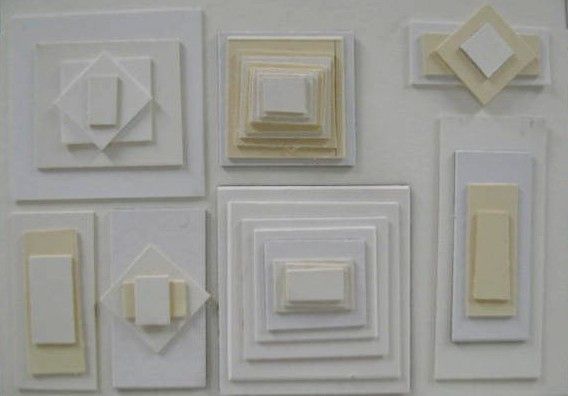 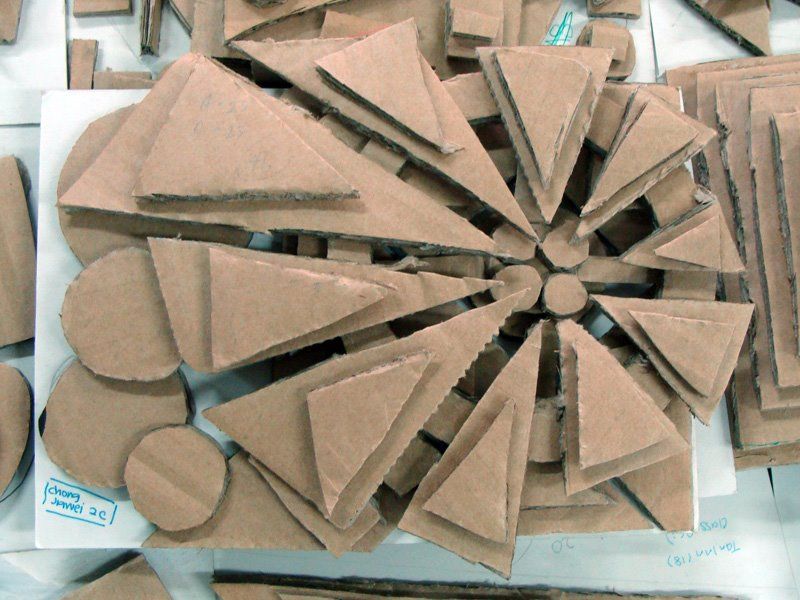 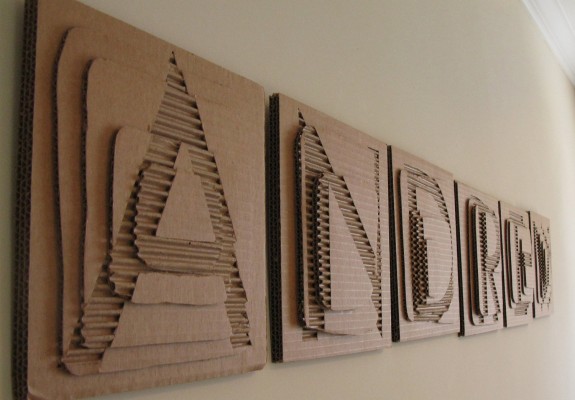 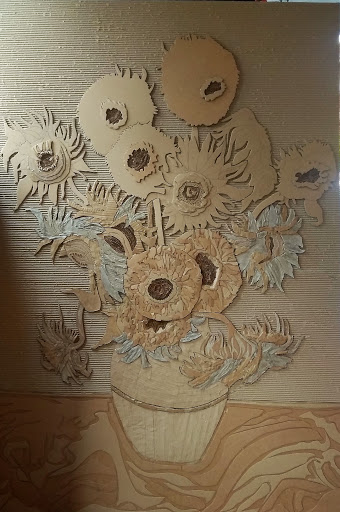 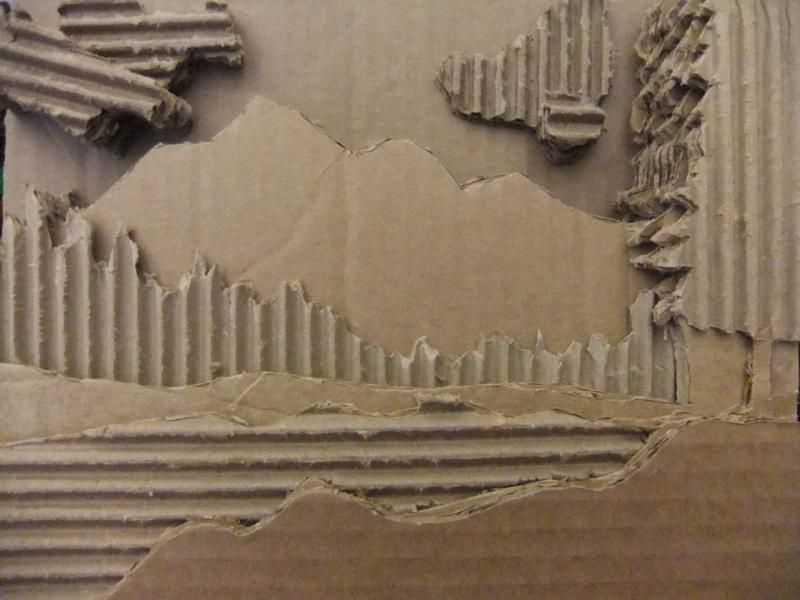 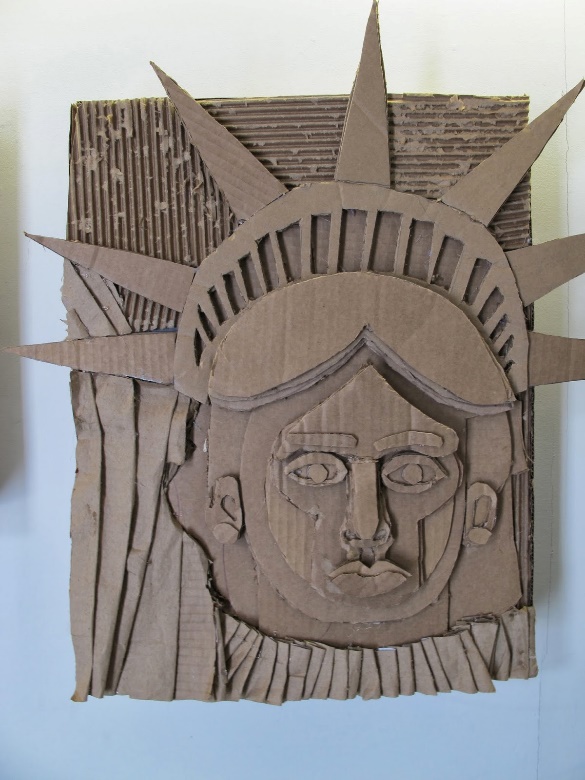 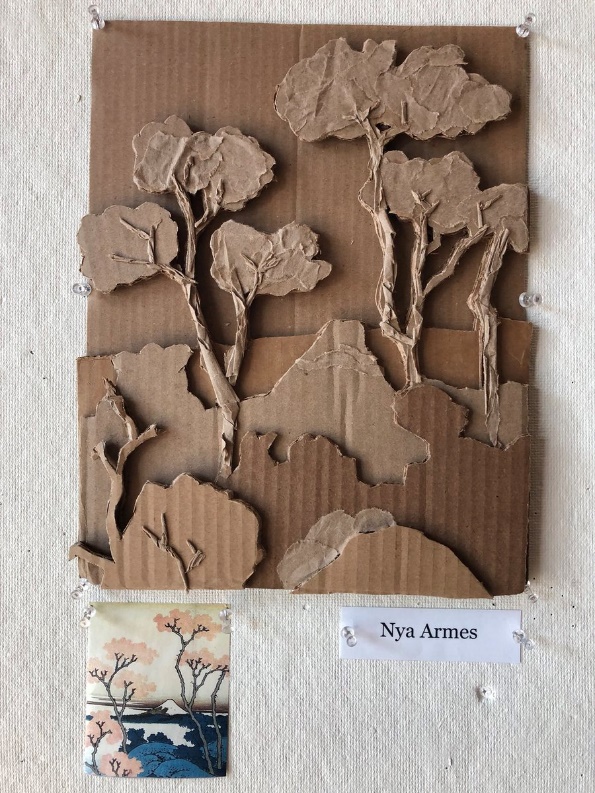 Za današnje likovno ustvarjanje si pripravi:tršo podlago iz kartona (kartonska embalaža) v velikosti formata A4valoviti karton (kartonska embalaža od mleka)lepilo (najprimernejši je mekol ali kar pač imaš doma, lahko ga narediš sam/a iz moke in vode – recept dobiš tukaj: https://www.bibaleze.si/ideje_za_prosti_cas/kako-narediti-domace-lepilo.html)škarješablono, svinčnikLikovna nalogaIzdelal/a boš  relief z vzorcem iz koščkov valovitega kartona.Na karton boš lepil/a vzorce, ki jih izrežeš iz valovitega kartona. Vsak vzorec je lahko izdelan iz več plasti kartona. Ker ima valoviti karton  svojo debelino, bo tvoj  izdelek relief. Uporabi domišljijo, bodi natančen/na pri rezanju in lepljenju. VARNOST PRI DELU: Pazi na rokovanje s škarjami in varnost pri rezanju. Opis postopka:Najprej si zamisli nekaj različnih vzorcev, ki jih boš vključili v svoj relief. Tega si lahko  skiciraš na kosu papirja (lahko so to trikotniki, krogi, kvadrati, pravokotniki, preproste rastlinske oblike itn.). Potem nareži oblike za vzorec in jih zlepi skupaj. Enaki vzorci naj bodo približno enako veliki.Narezane oblike v enakomernem ritmu nalepimo na kartonček.Na končani izdelek priveži vrvico in reliefi lahko krasi steno v tvoji sobi.Nekaj idej:Za današnje likovno ustvarjanje si pripravi:tršo podlago iz kartona (kartonska embalaža) v velikosti formata A4valoviti karton (kartonska embalaža od mleka)lepilo (najprimernejši je mekol ali kar pač imaš doma, lahko ga narediš sam/a iz moke in vode – recept dobiš tukaj: https://www.bibaleze.si/ideje_za_prosti_cas/kako-narediti-domace-lepilo.html)škarješablono, svinčnikLikovna nalogaIzdelal/a boš  relief z vzorcem iz koščkov valovitega kartona.Na karton boš lepil/a vzorce, ki jih izrežeš iz valovitega kartona. Vsak vzorec je lahko izdelan iz več plasti kartona. Ker ima valoviti karton  svojo debelino, bo tvoj  izdelek relief. Uporabi domišljijo, bodi natančen/na pri rezanju in lepljenju. VARNOST PRI DELU: Pazi na rokovanje s škarjami in varnost pri rezanju. Opis postopka:Najprej si zamisli nekaj različnih vzorcev, ki jih boš vključili v svoj relief. Tega si lahko  skiciraš na kosu papirja (lahko so to trikotniki, krogi, kvadrati, pravokotniki, preproste rastlinske oblike itn.). Potem nareži oblike za vzorec in jih zlepi skupaj. Enaki vzorci naj bodo približno enako veliki.Narezane oblike v enakomernem ritmu nalepimo na kartonček.Na končani izdelek priveži vrvico in reliefi lahko krasi steno v tvoji sobi.Nekaj idej:Za današnje likovno ustvarjanje si pripravi:tršo podlago iz kartona (kartonska embalaža) v velikosti formata A4valoviti karton (kartonska embalaža od mleka)lepilo (najprimernejši je mekol ali kar pač imaš doma, lahko ga narediš sam/a iz moke in vode – recept dobiš tukaj: https://www.bibaleze.si/ideje_za_prosti_cas/kako-narediti-domace-lepilo.html)škarješablono, svinčnikLikovna nalogaIzdelal/a boš  relief z vzorcem iz koščkov valovitega kartona.Na karton boš lepil/a vzorce, ki jih izrežeš iz valovitega kartona. Vsak vzorec je lahko izdelan iz več plasti kartona. Ker ima valoviti karton  svojo debelino, bo tvoj  izdelek relief. Uporabi domišljijo, bodi natančen/na pri rezanju in lepljenju. VARNOST PRI DELU: Pazi na rokovanje s škarjami in varnost pri rezanju. Opis postopka:Najprej si zamisli nekaj različnih vzorcev, ki jih boš vključili v svoj relief. Tega si lahko  skiciraš na kosu papirja (lahko so to trikotniki, krogi, kvadrati, pravokotniki, preproste rastlinske oblike itn.). Potem nareži oblike za vzorec in jih zlepi skupaj. Enaki vzorci naj bodo približno enako veliki.Narezane oblike v enakomernem ritmu nalepimo na kartonček.Na končani izdelek priveži vrvico in reliefi lahko krasi steno v tvoji sobi.Nekaj idej: